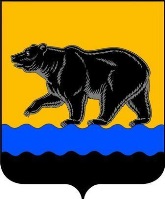 ДУМА ГОРОДА НЕФТЕЮГАНСКАР Е Ш Е Н И ЕО внесении изменений в решение
Думы города Нефтеюганска «О земельном налоге»
Принято Думой города
28 июня 2023 годаВ соответствии с главой 31 Налогового кодекса Российской Федерации, Федеральным законом от 06.10.2003 №131-ФЗ «Об общих принципах организации местного самоуправления в Российской Федерации», руководствуясь Уставом города Нефтеюганска, заслушав решение комиссии по бюджету и местным налогам, Дума города решила:1. Внести в решение Думы города Нефтеюганска от 21.06.2021 №981-VI «О земельном налоге» (с изменениями на 26.10.2022 №227-VII) следующие изменения:1) в преамбуле слова «Налоговым кодексом» заменить словами «главой 31 Налогового кодекса Российской Федерации»;2) пункт 1 изложить в следующей редакции:«1. Установить на территории города Нефтеюганска земельный налог, налоговые ставки в пределах, установленных статьей 394 Налогового кодекса Российской Федерации, налоговые льготы, основания и порядок их применения.»;3) первый абзац пункта 2 изложить в следующей редакции:«2. Налоговые ставки в пределах, установленных Налоговым кодексом Российской Федерации, устанавливаются в следующих размерах:»;4) пункт 3 изложить в следующей редакции:«3.В случае, если налоговые ставки не определены настоящим решением, налогообложение производится по налоговым ставкам, указанным в пункте 1 статьи 394 Налогового кодекса Российской Федерации.»;5) в пункте 5.4 слова «технопарками или» исключить;6) дополнить пунктом 5.41 следующего содержания:«5.41. В размере 50% организации в отношении земельных участков, занятых промышленными технопарками.Налоговый вычет предоставляется с первого месяца, следующего за месяцем, в котором управляющая компания включена в реестр промышленных технопарков и управляющих компаний промышленных технопарков, соответствующих требованиям, определенным Постановлением Правительства Российской Федерации от 27.12.2019 № 1863 «О промышленных технопарках и управляющих компаниях промышленных технопарков», до первого числа месяца, следующего за месяцем, в котором сведения о промышленном технопарке и управляющей компании промышленного технопарка исключены из указанного реестра, но не более пяти лет с даты включения в реестр.».2.Опубликовать решение в газете «Здравствуйте, нефтеюганцы!»                        и разместить на официальном сайте органов местного самоуправления города Нефтеюганска.3.Решение вступает в силу по истечении одного месяца со дня его официального опубликования.Глава города Нефтеюганска				Председатель Думы 						          города Нефтеюганска		________________   Э.Х.Бугай			____________М.М.Миннигулов28 июня 2023 года
№ 371-VII